Marketing Research Notesheet C. Kohn, Waterford WI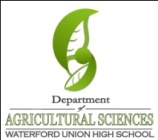 Name: 								 Hour		Date: 					Date Assignment is due:  			  Why late? 						Score: +   ✓ -
			Day of Week	Date 				If your project was late, describe why		Directions: Use the accompanying PowerPoint (available online) to complete this sheet. This sheet will be due upon the completion of the PowerPoint in class.  These assignments are graded on a +/√/- scale.Define market research: 											

_														
It includes 													

_														
Does marketing research only happen before a product is sold? 		  Explain: 				

_														
_														
Marketing research can also provide valuable insight to help you to reduce 					

spot current and upcoming 											

identify 								, and determine if a business venture 

will 									.
Summarize six benefits that marketing research can provide: 

_														

_														

_														
_														

_														

_														What is a SWOT Analysis? 											
_														
Why should a SWOT Analysis be performed before conducting any market research? List two reasons:

_														

_														
Strengths and weaknesses focus on 										

that 									.  You usually have 			

or 														

Opportunities and threats focus on 										

that will likely 										. Often you only have 

_														
Strengths are the 												

that give it a 											. 
What is a Unique Selling Point? 											

_														

A USP is also known as 										
What are examples of product strengths? 									

_														
Weaknesses are the attributes of a product that make 								

seem like 										. 
How can understanding your product’s weaknesses help you to position your product against a competitor’s? 

_														

_														Often if something is not a 					  it is a 						
Opportunities are the 							  that make you 				

to 							. 
What are examples of opportunities? 										

_														
How could logistics be an example of an opportunity? 								

_														
Threats are the 							  that make you 					

to 								. 
Examples of threats include: 											

_														
Once you have conducted a SWOT Analysis, you must address the following:

_														

_														

_														

_														
Your SWOT Analysis should help you to 										

by addressing 													

and _														
Once you have a general idea of what you will sell, you are able to begin the process 				

to 														
Market research should address the following:

_														

_														

_														

_														
What are the two categories of market research? 								
Primary research entails 											
What are examples of primary research? 									
Surveys can include 												
Quantitative data involves anything that										
What are examples of quantitative data? 									
Qualitative data is data that 											
This often involves 												
Often this is collected through 											

_														
Which is more important, quantitative or qualitative? 								
By using both kinds of data, you develop a 									

_														
Primary research works best when you do what? 								

_														
Primary research can also be very 							, which may make 

already-existing research a 								 than funding new research.
Secondary research involves using 										

that has 													
What are seven places to find secondary research data? 								

_														

_														
In order to determine who your target market will be, your SWOT Analysis and your data collection should be done in a manner so that it helps you to answer the following questions: 

_														

_														

_														

_														

_														

_														

_														
Your SWOT Analysis and market research should enable you to 							

_														
Most small businesses cannot afford to 										
Undifferentiated marketing means to 										

and this focuses on the 										.  This 

technique relies on 								 and is successful when the 

competition is 						  or the product 					
What is differentiated marketing? 										

_														
The advantages of differentiated marketing include								

_														
Differentiated marketing depends on 										
Define market segmentation in your own words									

_														

_														
To be effective and valuable, a market segment must be:

_														

_														

_														

_														

_														
List AND describe the five primary bases of market segmentation: 

_														

_														

_														

_														

_														
Summarize the steps of market segmentation below (rewrite in your own words to shorten it): 

_														

_														

_														

_														What is a position statement? 											

_														

_														
Every marketing decision that is a part of your 							  needs to align 

with the ideas expressed in your 								
A position statement should be 											

everyone who reads it should come to the same 							  about 

how the product to be sold will be 								
It should also be 					,  able to 						

and allow room for 								. 
Write a hypothetical position statement in the space below using the sample format in your notes: 

_														

_														
What is a positioning strategy? 											

_														
One of the most important considerations when developing a positioning strategy is 				
The main concern in regard to pricing is to ensure that your income is						

but not so great that 												
The main determinant of whether or not your product will be profitable is 					

_														
What is the breakeven point? 											

_														
Breakeven analysis is the process in which the 							 is determined 

and ultimately determines if a business venture 									
Summarize each of the following variables used to calculate the breakeven point: 

Selling Price per Unit: 												

Total Fixed Costs: 												

Variable Unit Cost: 												

Total Variable Cost: 												

Total Cost: 													

Forecasted Net Profit: 												

Breakeven Point: 												
Write the formula for the breakeven point here: 
If the fixed cost of producing Cavity Cola is $20,000, the unit price is $0.50 per can, and the variable unit cost is $0.35, how many cans need to be sold before this company is profitable?  Show your work below:


When is the only time you would want to sell a product for less than its production costs? 			

_					Explain:									

_														
Draw the breakeven graph below.  Be sure to include income, output, fixed cost, variable cost, breakeven point, the income line, the cost line, and which parts represent profit and which parts represent loss. Unit Wrap-up C. Kohn, Agricultural Sciences - Waterford WI 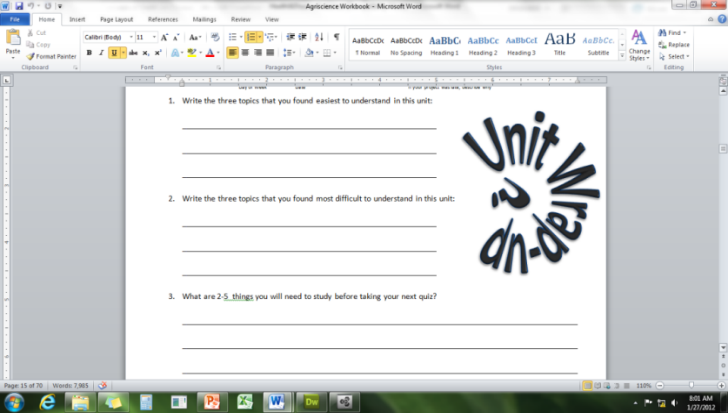 This page is designed to help raise your grade while enabling you to develop skills you will need for after high 
school. You will need to complete every question and blank in order to receive full credit for your notes. Note: if you cannot come up with a strategy to remember a difficult concept on your own, see your instructor for help. What is a topic or concept from this unit that you found to be more challenging? Write or describe below:

														

In the space below, create a mnemonic, rhyme, analogy, or other strategy to help you remember this particular concept: 

														
What is a 2nd topic or concept from this unit that you found to be more challenging? Write or describe below:

														

In the space below, create a mnemonic, rhyme, analogy, or other strategy to help you remember this particular concept: 

														
What is a 3rd topic or concept from this unit that you found to be more challenging? Write or describe below:

														

In the space below, create a mnemonic, rhyme, analogy, or other strategy to help you remember this particular concept: 

														
Circle the most appropriate response. You will only be graded on whether or not you completed this section, so be entirely honest with yourself when completing this section. 
Circle one: I used my notes outside of class to prepare for the quiz.  		Definitely  –  Yes  –  Sort of  -  NoCircle one: I took extra notes in the margins for very difficult concepts.  	Definitely  –  Yes  –  Sort of  -  NoCircle one: I created a personal strategy for at least three difficult items.  	Definitely  –  Yes  –  Sort of  -  NoCircle one: I was very involved and actively studying during the quiz review.  	Definitely  –  Yes  –  Sort of  -  NoCircle one: I think I will be satisfied with the quiz grade I received this week.  	Definitely  –  Yes  –  Sort of  -  NoCircle one: I might need to meet with the instructor outside of class.  	Definitely  –  Yes  –  Sort of  -  No